Авторы: Балданова Л. А., Афанасьева М. М.«Кто в куклы не играл,  тот счастья не видал» Народная мудрость.“Музей кукол”    Во все времена люди высоко ценили нравственную и духовную воспитанность человека. В современном мире размыты все нравственные ориентиры, подрастающее поколение можно обвинить в бездуховности, безверии, агрессивности. Но самая большая опасность, подстерегающая наше общество сегодня, заключается в разрушении личности, когда материальные ценности доминируют над духовными, а у детей искажены представления о доброте и милосердии, великодушии и справедливости, гражданственности и патриотизме. Всем родителям хочется, чтобы дети выросли отзывчивыми на духовную красоту.  Именно поэтому, перед нами, педагогами, необычайно остро стоит проблема духовно - нравственного воспитания младших школьников. Наш опыт показывает, что таким объединяющим средством становится музей.       Создание музея кукол в образовательном учреждении – новая форма работы, которая решает следующие задачи: Способствует формированию речевой активности, речевых навыков, лексико-грамматических средств языка и связной речи;Развивает общие познавательные способности детей: наблюдать, описывать, строить предположения, находить причины и следствия событий;Развивает и совершенствовать проектно-исследовательские умения и навыки;Развивает творческое и логическое мышление и воображение;Воспитывает культуру поведения в общественном месте;Способствует развитию коммуникативных навыков детей.     ФГОС НОО ориентирует участников педагогического процесса на смещение акцентов с активности взрослого на активность самого ребёнка, который находится в центре воспитательного процесса. Основная задача педагогов, работающих с младшими школьниками, — формирование интереса к процессу обучения и мотивации к различным видам деятельности. Решению этой задачи способствует опора на игровую деятельность. Все мы знаем, что игра – это самый важный вид деятельности в воспитании и развитии ребенка. В игре формируется личность ребенка, его морально - волевые качества.  Специалистам по работе с детьми необходимо понимать роль игрушек и, в частности, кукол как средства социализации детей. Исследования показали, что знания, умения и навыки усваиваются детьми наиболее эффективно именно через игру с куклами. Ребёнок с большой радостью присутствует на занятии, в котором участвуют герои-куклы.Именно в игре ребёнок учится преодолевать трудности, у него формируется произвольность психических процессов. В связи с этим, учитывая значимость данной темы, мы решили организовать в нашем учреждении не просто музей, а именно музей кукол.       Куклы являются одним из наиболее древних видов игрушек: они берут свое начало вместе с человеческой цивилизацией. Вначале куклы носили обрядовый характер, лишь впоследствии приобрели свое игровое значение. Кукла сопровождает человека от колыбели до школьной скамьи, а зачастую навсегда остается в нашей жизни как предмет ностальгии или как некий оберег, талисман.Конечно, значение музея в воспитании ребенка нельзя переоценить. «Диалог» с музеем развивает у ребенка наглядно-действенное мышление, формирует представление о предметном мире, созданным руками человека, помогает восприятию чувственной основы слова, словесному описанию объектов, формирует эстетический вкус, расширяет   кругозор.  При этом расширение кругозора – одна из сложных задач, стоящих перед педагогом. Широкий кругозор не только облегчает процесс познания, но и активизирует мыслительные процессы, воображение, фантазию, а также развивает творческое отношение к миру. Ни кругозор, ни эстетический вкус не являются врождёнными качествами человека, они складываются и развиваются в процессе воспитания, под влиянием той среды, в которой растёт ребёнок, а также целенаправленной работы педагогов и родителей.    Важная особенность музея — участие в его создании детей и родителей. Дети чувствуют свою причастность к миру музея. Они могут: участвовать в обсуждении его тематики, приносить из дома экспонаты, пополнять их своими работами, а самое важное -  проводить экскурсии для ребят и для гостей школы. В настоящее время экскурсия является одной из самых активно развивающихся форм музейной деятельности.   Проведение экскурсий развивает у детей наблюдательность, умение видеть такие явления и объекты, мимо которых дети проходили раньше, не замечая их. Существенное изменение претерпевают многие психические процессы и явления. Опора на музейный предмет, взаимодействие с ним при изготовлении экспоната, проведении экскурсий у детей развиваются способности эстетического восприятия предметов и явлений природы, окружающей действительности, жизни людей, создается запас эстетических впечатлений и представлений в наглядно-чувственно воспринимаемой и образно-понятийной формах. Накопление и эстетическое обобщение фактов, познание в образной форме закономерностей окружающего мира способствуют формированию эстетической восприимчивости и воспитанию на ее основе эстетического вкуса. Опыт накопленных впечатлений и эстетических переживаний, способствует развитию творческого потенциала.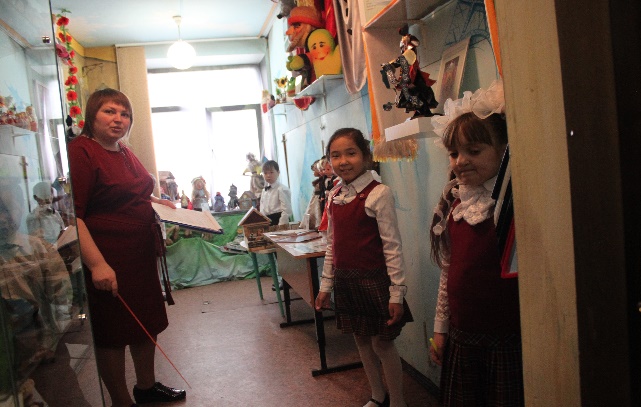 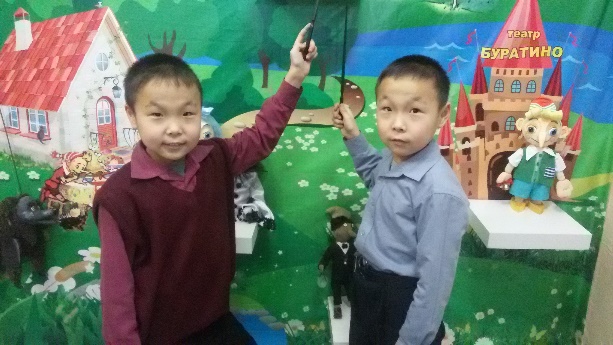 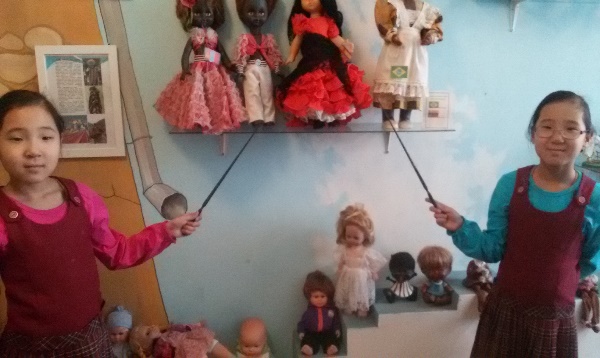 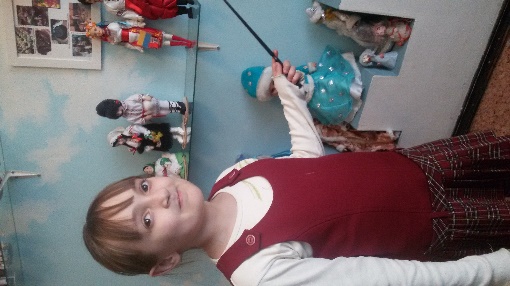 Пусть в нашем музее нет оригиналов, а лишь их копии, но даже информационное знакомство с шедеврами культуры всех стран и народов от древности до современности расширяет кругозор, формирует мировоззрение, развивает интеллект и способности подрастающего поколения. Решение таких глобальных задач сводится и к важнейшей цели воспитания – пробудить человеческое в человеке.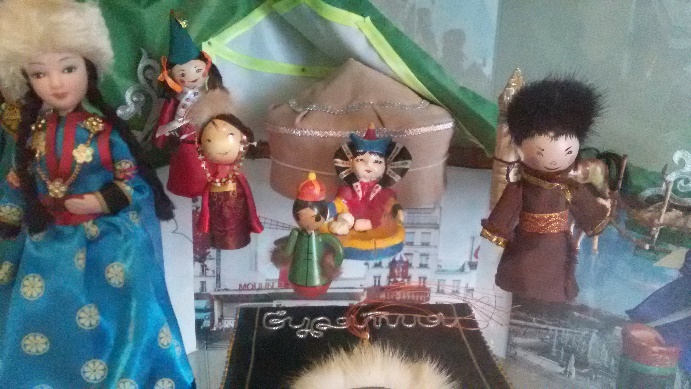 	ПриложениеЭкскурсия по музею куколУчастники - обучающиеся 3-х классов, учитель-логопедЭкскурсовод 1. Добрый день, уважаемые гости, ребята!Э2. Мы с вами находимся в школьном музее кукол. Э5. Мы учащиеся 2 а и 2 б класса. Мы являемся членами нашего  музея кукол. Э1.Сейчас мы вам расскажем и покажем, что же представляет собой наш музей? Почему именно музей кукол?    У. Музей кукол мы организовали не случайно.  Э3Кукла – это важный элемент в развитии любого ребенка. Но они интересны не только детям, но и взрослым. Э2Некоторые творческие люди всю свою жизнь посвящают куклам, на полном праве считая их своими детьми. Ведь кукла - это живое существо, если в нее вложена частичка души художника, зародившая неповторимую ауру куклы. Э1Кукла повторяет человека не только внешне. Она накапливает в себе энергию, которую она впоследствии передает людям, созерцающим или играющим в нее.    У. В 2011 году большой вклад внесли наши социальные партнеры СОШ № 46, они передали в дар нашей школе 20 экспонатов, которые и послужили базой для музея кукол. Мы школа начальная, а в 2011 году мы открыли и дошкольные группы. Ведущая деятельность игровая. Э12345вместе "Играя в куклы - познаем мир"  Таков наш девиз!У. Ведь с чего ребенок начинает свой жизненный путь? Конечно с игры, с куклы, играя, он приобретает жизненный опыт. Ведь кукла – неизменный и самый любимый  символ детства. Для ребенка неважно, какая она: большая или маленькая, дорогая или не очень. Важно, что она есть и всегда рядом. Ее кормят, переодевают, берут на прогулку и в детский сад, ей доверяют свои тайны и укладывают рядом, когда ложатся спать. Кукла – это целый мир, который хранит свою историю. Давайте и мы немного окунемся в этот мир - мир кукол.Э4  Все вы разные, куклы, и разные мы,
Но с истоков пути, век от века,
Проносили мы в радости, в горести тьмы
Кукол — символ души Человека!
(Ольга Елизарова)У. Экспозиция нашего музея представлена следующими разделами:  1 Эпохальные куклы: (стеклянная полка)Э5Здесь вы можете ознакомиться с русскими народными куклами, Э1Бурятская экспозиция представлена самодельными куклами. Один из экспонатов данной экспозиции - подарок нашему музею.Э2 Ниже расположились куклы различных французских провинций. У. Самый большой раздел - это куклы в костюмах разных национальностей. Сам факт приобщения детей не только к изучению культур других стран и народов, но и к активному поиску материала, вовлечения их в активную творческую деятельность, трудно переоценить. Вся деятельность музея направлена на воспитание любви к Родине, уважения к традициям и обычаям разных стран и народов. В коллекции музея более 40 кукол, различных народностей.Э3. Следующий раздел нашего музея – это театральная кукла. Э4. Успешно выступая в Республиканских конкурсах самодеятельных театров, 2 года подряд наши ребята занимали гран-при. Поэтому куклы спектаклей представлены в нашем музее:- Э5. это ростовые, по спектаклю «Дюймовочка»- Э1. это пальчиковые. По спектаклю «Рукавичка». Э2. Примечательно, что куклы изготовлены своими руками. У. Особенностью школьного музея является то, что его деятельность подчинена учебно-воспитательному процессу образовательного учреждения. Основная деятельность музея приходится на внеурочное время. Традиционно в нашей школе проводится конкурс по изготовлению сказочных персонажей, лучшими из которых пополняются экспозиции музея.  Э3. Поэтому, здесь представлены сказочные персонажи: Баба-Яга, Снегурочка. Э4.Также за два учебных года музей пополнен самодельными куклами по сказке «Золотой ключик или приключения Буратино». Они изготовлены учащимися совместно с учителями и родителями.У. Теперь, дорогие гости, когда приедете к нам в гости в следующий раз, уже знаете, что нам можно подарить…                                                 Э5. Обратите внимание на кукол, которые расположены на полочках. Э1. Они объединены в группы не случайно, 	а именно по территориальной принадлежности. Э2. Начнем с представителей       Америки. Здесь представлены экспонаты 2ух национальностей: Кубинцы, Афроамериканцы.Э3. Выше обратите внимание на представителей Азии. Там проживает много народов. Нам удалось приобрести кукол  представителей Индии, Китая, Монголии.У. Благодаря  путешествиям наших коллег Нам удалось пополнить коллекцию кукол, относящихся к странам ЕвропыЭ4. Здесь вы видите представителей Молдовии (целая семья). Это представитель Италии, Испании, Венгрии, Украины.Э5. В дальнейшем планируем пополнять наш музей различными куклами в национальных костюмах.Э1.Мы гордимся нашим музеем кукол. Э2.Приходите к нам еще! Э3.Ждем в гости. Э4и Э5До новых встреч!У. Кукольные представления с участием разнообразных персонажей способствуют более плодотворной работе в коллективе, диалогу между детьми. Кукольные инсценировки известных сказок и фрагментов литературных произведений способствуют интересу детей к мировой литературе.Играем в куклы с малых лет-Их одевать, варить обед,Принять гостей, общаться лучшеВ театре кукольном мы учим.Потом мы покупаем кукол дочкамИ снова вспоминаем, между прочим,Как мы играли в куклы, пусть другиеНе столь шикарные, но все равно родные.